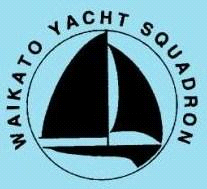  41st WAIKATO YACHT SQUADRON GULF CLASSIC11th - 12th March 2023The Organising Authority is The Waikato Yacht Squadron,P O Box 4263, Hamilton East, New ZealandNOTICE OF RACE1 	RULES1.1 	The regatta will be governed by the rules as defined in YNZ The Racing Rules of Sailing 2021-2024 (RRS). The rules of individual yacht classes shall apply, except as any of these are altered by the Notice of Race or Sailing Instructions.1.2       Yachting New Zealand Safety Regulations Shall Apply as FollowsTrailer YachtsAll Trailer Yacht Designs as approved by the New Zealand Trailer Yacht Association (NZTYA) and shall comply with the Yachting New Zealand Safety Regulations Part V - Trailer Yachts - Category B.  These regulations take precedence over individual class rules.KeelboatsAll Keelboats shall comply with Category 4 of the Yachting New Zealand Safety Regulations Part II — Offshore & Coastal Racing & Cruising with the exception that a life raft or dinghy is not required.All YachtsAll yachts shall carry an operating and functional marine VHF transceiver, fitted with channels 16, 77, 64 & 60, which shall remain switched on and tuned to the appropriate channel, monitored by the crew on board and available for use at all times. All yachts shall carry an up to date version of Chart NZ 532 (Approaches to Auckland) and Chart NZ 5324 (Tamaki Strait).A yacht sailing two-handed in the keeler division  shall be fitted with jackstays pursuant to Clause 17.23 (K) and (17.28 (c)(m) of the YNZ Safety Regulations Part II (Offshore & Coastal Racing & Cruising) and two safety harnesses pursuant to SR Appendix 4 of YNZ Safety Regulations Part II (Offshore & Coastal Racing & Cruising).  	  Trailer Yacht divisions, shall be fitted with jackstays or alternative means of       securely attaching a safety harness while working on deck.Racing Rule 52 is amended to permit the use of self-steering devices.All yachts shall, upon request, make themselves available for inspection for compliance with safety regulations. A yacht may also be inspected after the race.1.3 	Equipment Rules / RatingsCorrected times for trailer yachts shall be calculated from current ratings published by the NZTYA. For designs where rating information has not been supplied during the past two seasons, the Race Committee reserves the right to assign a rating and Race Division for these entrants. The Race Committee also reserves the right to refuse any entry and/or to amend the rating of any yacht whose hull, spars or sails have been altered from class rules or, where class rules are non-existent, from approved designs.Waikato Yacht Squadron will assign Keelboat ratings for this event. They require recent club racing handicap history and PHRF ratings (where applicable) to be supplied on the entry form.The Race Committee's decision on ratings shall be final and no discussion will be entered into.1.4	Appendix T will apply.2	ADVERTISING2.1 	Competitor advertising will be restricted as follows:	Competitor advertising shall not conflict with advertising by the race sponsors or the Club sponsors.2.2 	Boats may be required to display advertising chosen and supplied by the organising authority. If this rule is broken, World Sailing Regulation 20.9.2 applies. [Discretionary Penalty].3	ELIGIBILITY AND ENTRY3.1       The regatta is open to Keelboats and Trailer Yachts. The minimum crew on board at all times during the race shall be two persons (including the skipper) over the age of 16 years.	Please submit entries online on the Official Entry Form which is available on the website www.waikatoyachtsquadron.org.nz). Please complete in full.  The entry fee is $70.00 which is to be paid electronically at the time of submitting the entry.Payment should be made to:The Waikato Yacht Squadron, ASB account number: 12-3171-0044255-000. Please quote the Boat Name and Sail Number as the payment reference.If you are unable to submit your entry or to make payment online, please contact the Gulf Classic Committee by email at gulfclassic100@gmail.com or by phone 021-477324 so that alternative arrangements can be made. The Closing date for receipt of Entries is Sunday 4th March 2023.Entrants should note that the Waikato Yacht Squadron reserves the right to cancel the event if insufficient paid entries are received on or before 4th March 2023.  If the event is cancelled for this reason all entry fees will be refunded.  Notification of cancellation will be sent to those who have entered by the date of cancellation.An entrant who has paid the entry fee and withdraws from the event will be refunded the full entry fee, provided the Waikato Yacht Squadron receives such notice of withdrawal on or before 11th February 2023   No refund will be given for any withdrawal received after that time.3.2	Confirmation of ComplianceThe person signing an entry form thereby confirms that the vessel entered to this event fully complies with the requirements of clause 1.2 of this Notice of Race.  For the avoidance of doubt, it is the sole responsibility of the skipper to ensure that his or her yacht and crew meets the requirements of these clauses.3.3 	Each competitor, entrant and crew members shall be a member of a club affiliated to Yachting New Zealand. Indication of affiliated club membership is to be submitted with the entry.4	SCHEDULE4.1	RegistrationA registration desk will be located in the upstairs lounge at the Maraetai Beach Boating Club on the evening of Friday 10th March 2023.  All skippers (or a skipper’s representative) are required to sign the register and confirm entry details with the Race Committee Secretary at the Registration Desk between 1830 hours and 2030 hours Friday 10th March 2023. Attendance at the briefing is strongly recommended for all skippers and crew. Race entrants that do not attend the briefing are still required to sign the register and any disclaimer and confirm your entry details with the Race Committee Secretary at the Registration Desk between 0800 hrs and 0830 hrs on Saturday 11th March 2023.Should any boat attempt to participate in the race without completing this formality its result will be recorded as DNS (Did Not Start).4.2	BriefingThe pre-race briefing will be held in the downstairs lounge at the Maraetai Beach Boating Club commencing at 2030 hours NZDT Friday 10th March 2023.4.3	Sailing Divisions	Division starting 11th March 2023:	Division Keelers - Open to keelers with a PHRF rating registered with YNZ	Division A - TY 80 – Open to Trailer yachts with NZTYA rating of 0.850 or higher.	Division B - TY 60 – Open to Trailer yachts with NZTYA rating of 0.810 or higher.	Division C - TY 40 - Open to Trailer yachts with NZTYA rating of 0.700 or higher.	Keelers and Division A Trailer Yachts will race course A.	Division B Trailer Yachts will race course B.	Division C Trailer Yachts will race course C.4.4	The scheduled date and time of the first division warning signal is 0955 hours on 11th March 2023.4.5	Waikato Race Control reserves the right to amalgamate divisions in the event of 	insufficient entries being received for any single division.5	SAILING INSTRUCTIONS	A draft copy of the Sailing Instructions will be provided upon receipt of entry. A final version will be made available at the briefing. This document provides important information for all participants. Please read it carefully before starting. The sailing instructions will be on the official notice board located at Maraetai Beach Boating Club, 188 Maraetai Drive, Maraetai Beach, Auckland.6	VENUEThe event will be based out of the Maraetai Beach Boating Club (MBBC) situated at 188 Maraetai Drive, Maraetai Beach, Auckland.There will be catering available for the Friday night briefing and Sunday morning breakfast and prize-giving.Trailer yachts may park and launch from the MBBC boat ramp.7 	RACING AREAThe racing area will be within the Inner Gulf. See attached course charts which are shown on this NOR as appendix 1.8	THE COURSESThe courses to be sailed will be as follows:The courses described herein shall be sailed in either an anti-clockwise direction (Port Course) or a clockwise direction (Starboard Course), depending on wind direction. The direction to be sailed shall be identified by the Committee Boat flying a red flag (Port Course) or a green flag (Starboard Course).The descriptions below indicate the Port Course for each.Port Course A — approximately 80 nautical miles.From START, leave Passage Rock to PORT.Through Waiheke Channel and through the Ruthe Passage.Thumb Point (Waiheke Is) to PORT.To Whangaparaoa Navy Buoy to PORT.To the Rakino Channel, Rakino Island to PORT, Motutapu Island to STBD.Through the Motuihe Channel, Motuihe Island to PORT, Motutapu Island to STBD.Rangitoto Island and Motutapu Island to STBD.To and rounding Rakino Island to STBD.Through Sergeant Channel.To FINISH.Port Course B — approximately 60 nautical miles.From START, leave Passage Rock to PORT.Through Waiheke Channel and through the Ruthe Passage.Thumb Point (Waiheke Is) to PORT.To Rakino Channel leaving Motutapu to PORT and Awash Rock to STBD.Around Rakino Island to STBD.Through the Motuihe Channel, Motuihe Island to PORT, Motutapu Island to STBD.Rounding Rangitoto Island and Motutapu Island to STBD.Through Rakino Channel with Rakino Island to PORT.Through Sergeant Channel.To FINISH.Port Course C— approximately 40 nautical miles.From START, leave Passage Rock to PORT.Through the Waiheke Channel, Waiheke Island to PORT, Ponui Island, Rotoroa Island and Pakatoa Island to STBD.Leave Waiheke Island to PORT, to Rakino Channel leaving Motutapu to PORT and Awash Rock to STBD.Around Rakino Island to STBD.Through Sergeant Channel.To FINISH.9	PENALTY SYSTEM9.1	RRS 44.1 applies when a boat has broken one or more rules of Part 2 in an incident while racing.10	SCORING10.1 	The Low Point Scoring system will be used.10.2	Handicaps for calculating corrected times will be based on the boat rating assigned by NZTYA (trailer yachts) and WYS Race Committee from PHRF ratings advised on the entry form for keel boats.11	RADIO COMMUNICATION11.1 	Except in an emergency, a boat that is racing shall not make voice or data transmissions and shall not receive voice or data communication that is not available to all boats. This restriction also applies to mobile telephones. [Discretionary Penalty]12        POSITION REPORTING12.1	RaceQs Tracking – For safety reasons, increased interest in online viewing, and developing race organization practice, each entrant is required to use the RaceQs tracking service. To use the service, you will need two smartphones (one as a backup) that use either ios8 and above, or Android 6.0 and above operating system. The RaceQs GPS tracking service is being made available at no cost to each competitor.	Full instructions on how to install and use the app will be detailed in the Sailing Instructions that will be sent out on receipt of entry.12.2	VHF Contact	VHF contact between the Waikato Race Control and the competitors on VHF Channel 77 can be difficult at times depending on the competitor’s location in the Gulf. For the start and finish, competitors should monitor Channel 77 for instructions and reporting. For general safety after the start, competitors are to maintain watch on Channels 64 (inner Gulf) & 60 (outer  Gulf)  for reporting to and receiving from Coastguard any instructions for changes to the Sailing Instructions.The procedure will be that the Waikato Race Control will advise Coastguard of any changes to the Sailing Instructions and Coastguard will advise the fleet of these changes via Channels 60 & 64 AND WILL REQUIRE ACKNOWLEDGEMENT THAT EACH COMPETITOR HAS RECEIVED SUCH CHANGES.12.3	Backup MessagingIn addition to the VHF contact, the Waikato Race Control will put out an SMS text message to the competitor’s mobile phone confirming such changes as a backup to Coastguard. Skippers should acknowledge receiving any text message alteration to course.13 	RADIO SCHEDULES AND WAYPOINT IDENTIFICATION CHECKS13.1	All entrants shall identify themselves to Coastguard Radio as a “Gulf Classic 	Competitor”, BY VHF RADIO on the assigned channel at the passing of the 	following waypoints on their course:	Course A Port  course	Thumb Point	Whangaparaoa Navy Buoy			Ch 60/64	Home Bay – Motutapu	 Course A Starboard Course	 Rangitoto Light				Ch 60/64	 Whangaparaoa Navy Buoy	Course B Port and Starboard Courses				Northern Point Rakino Island			Ch 60/64			Course C Port Course	Thumb Point					Ch 60/64	Course C Starboard Course	Northern Point Rakino Island			Ch 60/64		14	PRIZES14.1	Prizes will be given as follows: Race prizes shall be awarded for line honours and the first place on corrected time in each division. Where 3 or more class boats race each other in any division, then a class prize will be awarded. Division trophies will be awarded to the handicap winner in each division. 14.2	Club Challenge TrophiesThere are two Challenge Trophies for interclub competition, one for keelers and one for trailer yachts. These trophies are open to any club affiliated to Yachting New Zealand. The winning club will have the best four results from any boats in their club as declared on the entry form.14.3 	All skippers and crew members participating in the race and present at prize-giving will be entered in a draw for spot prizes. Only one spot prize per person will be awarded. Early bird entries will be exempt from this as two spot prizes will be allowed.15	INSURANCE15.1 	Each participating boat shall be insured with valid third-party liability insurance to minimum cover of $1,000,000.16	DISCLAIMER OF LIABILITY16.1	Competitors participate in the regatta entirely at their own risk. See RRS 4, Decision to Race. The organising authority will not accept any liability for material damage or personal injury or death sustained in conjunction with or prior to, during, or after the regatta.17	FURTHER INFORMATION17.1 	For further information please contact:		The Gulf Classic Committee, Waikato Yacht SquadronEmail: gulfclassic100@gmail.comEntry forms are available at www.waikatoyachtsquadron.org.nzFacebook: Gulf Classic Regatta 2023-Waikato Yacht SquadronGULF CLASSIC 2023 – CHARTED COURSES Gulf Classic 2023 NOR V1.